Nr postępowania: ZP.271.ZSS.1.2022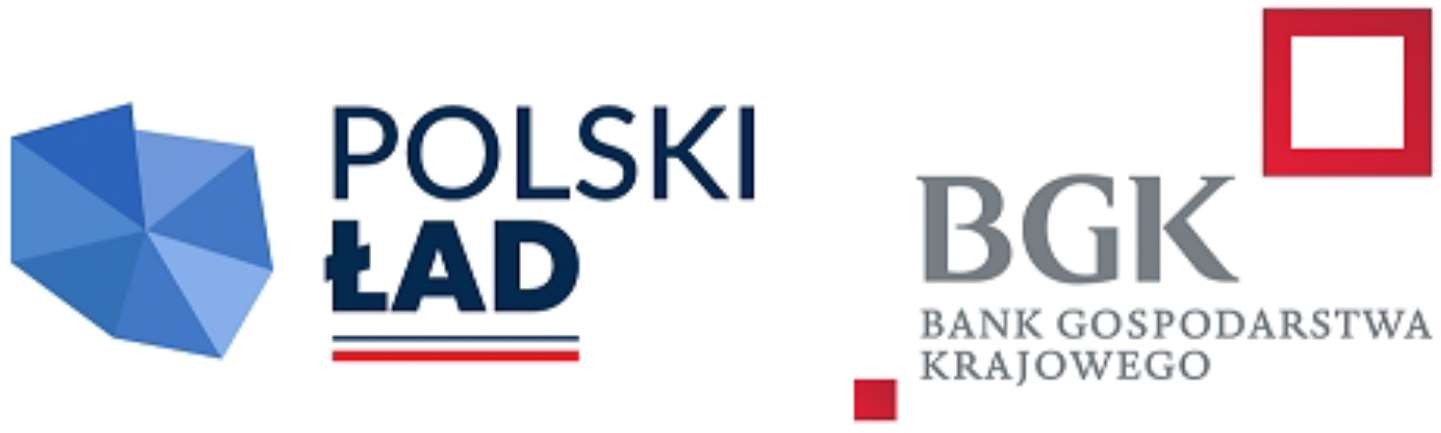 ZAMAWIAJĄCY:Gmina Krzykosy ul. Główna 3763-024 KrzykosySPECYFIKACJA WARUNKÓW ZAMÓWIENIA„ROZBUDOWA I MODERNIZACJA ZESPOŁU SZKÓŁ W SULĘCINKU”TRYB UDZIELENIA ZAMÓWIENIA:Postępowanie o udzielenie zamówienia prowadzone jest w trybie o którym mowa w art. 275 pkt 1 pzp (Zamawiający udziela zamówienia w trybie podstawowym, w którym w odpowiedzi na ogłoszenie o zamówieniu oferty mogą składać wszyscy zainteresowani wykonawcy, a następnie zamawiający wybiera najkorzystniejszą ofertę bez przeprowadzenia negocjacji)Zadanie realizowane w ramach Rządowego Funduszu POLSKI ŁAD: PROGRAM INWESTYCJI STRATEGICZNYCHPrzedmiotowe postępowanie prowadzone jest przy użyciu środków komunikacji elektronicznej. Składanie ofert następuje za pośrednictwem platformy zakupowej, dostępnej na stronie: www.platformazakupowa.pl ZATWIERDZIŁ:Wójt Gminy Andrzej JanickiKrzykosy, 04 listopada 2022 r. Nazwa oraz adres ZamawiającegoNazwa oraz adres Zamawiającego:Gmina Krzykosy ul. Główna 3763-024 KrzykosyNumer tel.: 61 2851514Adres poczty elektronicznej: krzykosy@wokiss.pladres strony internetowej prowadzonego postępowania: https://platformazakupowa.pl/transakcja/685647 Oznaczenie postępowaniaPostępowanie o udzielenie zamówienia publicznego na potrzeby, którego sporządzono niniejszy SWZ oznaczone jest numerem referencyjnym: ZP.271.ZSS.1.2022. We wszelkiej korespondencji związanej z niniejszym postępowaniem Zamawiający i Wykonawcy posługują się wskazanym w poprzednim zdaniu numerem referencyjnym lub numerem ogłoszenia (BZP).Adres strony internetowej, na której udostępniane będą zmiany i wyjaśnienia treści SWZ oraz inne dokumenty zamówienia bezpośrednio związane z postępowaniem o udzielenie zamówieniaZmiany i wyjaśnienia treści SWZ oraz inne dokumenty zamówienia bezpośrednio związane z postępowaniem o udzielenie zamówienia będą udostępniane na stronie internetowej:  https://platformazakupowa.pl/transakcja/685647 Wykonawca może zwrócić się do zamawiającego z wnioskiem o wyjaśnienie odpowiednio treści SWZ albo opisu potrzeb i wymagań.Zamawiający jest obowiązany udzielić wyjaśnień niezwłocznie, jednak nie później niż na 2 dni przed upływem terminu składania ofert, pod warunkiem, że wniosek o wyjaśnienie treści SWZ wpłynął do zamawiającego nie później niż na 4 dni przed upływem terminu składania ofert.W przypadku gdy wniosek o wyjaśnienie treści SWZ nie wpłynął w terminie, 
o którym mowa w ust. 3 zamawiający nie ma obowiązku udzielenia odpowiedzi 
i obowiązku przedłużenia terminu składania ofert.Tryb udzielenia zamówieniaPostępowanie o udzielenie zamówienia publicznego prowadzone jest w trybie podstawowym, na podstawie art. 275 pkt 1 ustawy z dnia 11 września 2019 r. - Prawo zamówień publicznych (Dz. U. z 2021 r., poz. 1129 ze zm.) zwanej dalej także „pzp".Zamawiający przewiduje zastosowanie tzw. procedury odwróconej, o której mowa w art. 139 ust. 1 Ustawy Pzp tj. Zamawiający najpierw dokona badania 
i oceny ofert, a następnie dokona kwalifikacji podmiotowej Wykonawcy, którego oferta została najwyżej oceniona, w zakresie braku podstaw wykluczenia oraz spełniania warunków udziału w postępowaniu.Informacja, czy Zamawiający przewiduje wybór najkorzystniejszej oferty 
z możliwością prowadzenia negocjacjiZamawiający nie przewiduje wyboru najkorzystniejszej oferty z możliwością prowadzenia negocjacji.Opis przedmiotu zamówieniaPrzedmiotem zamówienia jest „Rozbudowa i modernizacja Zespołu Szkół w Sulęcinku”Nazwy i kody zamówienia według Wspólnego Słownika Zamówień CPV):45214210-5 – Roboty budowlane w zakresie szkół podstawowych09332000-5 – Instalacje słoneczne 45261215-4 – Pokrywanie dachów panelami ogniw słonecznych45331100-7 Instalowanie centralnego ogrzewania 45331000-6 Instalowanie urządzeń grzewczych, wentylacyjnych i klimatyzacyjnychRodzaj zamówienia: Roboty budowlanePrzedmiotem niniejszego zamówienia jest rozbudowa budynku Szkoły Podstawowej w Sulęcinku (część I), a także montaż pomp ciepła (część II) i paneli fotowoltaicznych (część III).  Szczegółowy opis przedmiotu zamówienia zawiera dokumentacja projektowa w tym przedmiar robót, specyfikacje techniczne wykonania i odbioru robót budowlanych, a także opisy zamówień. Dokumentacja ta jest załącznikiem do ogłoszenia o przetargu i jest dostępna na stronie internetowej zamawiającego. Jeżeli dokumentacja projektowa lub specyfikacja techniczna wykonania i odbioru robót budowlanych wskazywałyby w odniesieniu do niektórych materiałów lub urządzeń znaki towarowe, patenty lub pochodzenie - zamawiający dopuszcza oferowanie materiałów lub urządzeń równoważnych. Zamawiający dopuszcza oferowanie materiałów lub rozwiązań „równoważnych” pod względem parametrów technicznych, wytrzymałościowych, użytkowych oraz eksploatacyjnych pod warunkiem, że zagwarantują one realizację robót w zgodzie z opracowaną dokumentacją oraz zapewnią uzyskanie parametrów technicznych nie gorszych od założonych w niniejszej SWZ. Materiały lub urządzenia pochodzące od konkretnych producentów określają minimalne parametry jakościowe i cechy użytkowe, jakim muszą odpowiadać materiały lub urządzenia oferowane przez wykonawcę, aby zostały spełnione wymagania stawiane przez zamawiającego. Materiały lub urządzenia pochodzące od konkretnych producentów stanowią wyłącznie wzorzec jakościowy przedmiotu zamówienia. Pod pojęciem „minimalne parametry jakościowe i cechy użytkowe” zamawiający rozumie wymagania dotyczące materiałów lub urządzeń zawarte w ogólnie dostępnych źródłach, katalogach, stronach internetowych producentów. Operowanie przykładowymi nazwami producenta ma jedynie na celu doprecyzowanie poziomu oczekiwań zamawiającego w stosunku do określonego rozwiązania. Posługiwanie się nazwami producentów/produktów ma wyłącznie charakter przykładowy. Zamawiający, wskazując oznaczenie konkretnego producenta (dostawcy) lub konkretny produkt przy opisie przedmiotu zamówienia, dopuszcza jednocześnie produkty równoważne o parametrach jakościowych i cechach użytkowych co najmniej na poziomie parametrów wskazanego produktu, uznając tym samym każdy produkt o wskazanych lub lepszych parametrach. W takiej sytuacji zamawiający wymaga złożenia stosownych dokumentów, uwiarygodniających te materiały lub urządzenia.Wykonawca, na własną odpowiedzialność i na swój koszt, winien podjąć wszelkie środki zapobiegawcze wymagane przez rzetelną praktyką budowlaną oraz aktualne okoliczności, aby zabezpieczyć prawa właścicieli posesji sąsiadujących z placem budowy/robót i unikać powodowania tam jakichkolwiek zakłóceń czy szkód. Wykonawca winien zabezpieczyć Zamawiającego przed wszelkimi skutkami finansowymi z tytułu jakichkolwiek roszczeń wniesionych przez właścicieli posesji czy budynków sąsiadujących z placem budowy/robót w zakresie, w jakim Wykonawca odpowiada za takie zakłócenia czy szkody.Miejsce prowadzenia robót należy w sposób trwały zabezpieczyć przed oddziaływaniem robót.Wykonawca we własnym zakresie i na swój koszt:urządzi teren budowy i zaplecze budowy, a po zakończeniu prac przywróci teren do stanu pierwotnego,oznakuje i zabezpieczy teren budowy,Wykonawca będzie ponosił pełną odpowiedzialność za wypadki i szkody powstałe w związku z nieprawidłowym oznakowaniem terenu budowy oraz wykonywaniem robót będących przedmiotem zamówienia.Wykonawca będzie ponosił odpowiedzialność za ochronę instalacji i urządzeń podziemnych, zapewni ich właściwe oznaczenie i zabezpieczenie przed uszkodzeniem w czasie trwania prac.Wykonawca będzie ponosił wszelkie koszty związane z odtworzeniem stanu pierwotnego w przypadku uszkodzenia istniejących cokołów ogrodzeń oraz naruszenia stateczności ogrodzeń, furtek i bram oraz koszty związane z zabezpieczeniem ogrodzeń (innych niż ujęte w przedmiarach).Wszystkie elementy z rozbiórki nadające się do ponownego użycia stanowią własność Zamawiającego (np. kostka, destrukt) natomiast elementy uznane jako odpad, wykonawca powinien zutylizować we własnym zakresie i na własny koszt. Klasyfikacji elementów uznanych jako odpad dokonuje inspektor nadzoru.Wykonawca zobowiązany jest do wykonania robót budowlanych zgodnie ze sztuką budowlaną, obowiązującymi przepisami i normami oraz przy zachowaniu przepisów BHP. Wykonawca gwarantuje także wykonanie przedmiotu zamówienia pod kierownictwem osób posiadających wymagane przygotowanie zawodowe do pełnienia samodzielnych funkcji technicznych w budownictwie.Wymagania w zakresie zatrudnienia na podstawie stosunku pracy.Zamawiający wymaga zatrudnienia na podstawie umowy o pracę w rozumieniu Kodeksu Pracy przez Wykonawcę osób wykonujących czynności związane z bezpośrednim fizycznym wykonywaniem robót budowlanych, w tym robotników budowlanych, operatorów sprzętów - o ile czynności te nie będą wykonywane przez osobę w ramach prowadzonej działalności gospodarczej.Obowiązek określony w ust. 1 dotyczy także podwykonawców. Wykonawca jest zobowiązany zawrzeć w każdej umowie o podwykonawstwo stosowne zapisy.W trakcie realizacji zamówienia Zamawiający uprawniony jest do wykonywania czynności kontrolnych wobec Wykonawcy odnośnie do spełniania przez Wykonawcę lub podwykonawcę wymogu zatrudnienia na podstawie umowy o pracę osób wykonujących wskazane w ust. 1 czynności. Zamawiający uprawniony jest w szczególności do:żądania oświadczeń i dokumentów w zakresie potwierdzenia spełniania ww. wymogów i dokonywania ich oceny, żądania wyjaśnień w przypadku wątpliwości w zakresie potwierdzenia spełniania ww. wymogów,przeprowadzania kontroli na miejscu wykonywania świadczenia.W trakcie realizacji zamówienia na każde wezwanie Zamawiającego w wyznaczonym w tym wezwaniu terminie Wykonawca przedłoży Zamawiającemu wskazane poniżej dowody w celu potwierdzenia spełnienia wymogu zatrudnienia na podstawie umowy o pracę przez Wykonawcę lub podwykonawcę osób wykonujących wskazane w ust. 1 czynności w trakcie realizacji zamówienia:oświadczenie wykonawcy lub podwykonawcy o zatrudnieniu na podstawie umowy o pracę osób wykonujących czynności, których dotyczy wezwanie zamawiającego. Oświadczenie to powinno zawierać w szczególności: dokładne określenie podmiotu składającego oświadczenie, datę złożenia oświadczenia, wskazanie, że objęte wezwaniem czynności wykonują osoby zatrudnione na podstawie umowy o pracę wraz ze wskazaniem liczby tych osób, rodzaju umowy o pracę i wymiaru etatu oraz podpis osoby uprawnionej do złożenia oświadczenia w imieniu wykonawcy lub podwykonawcy;lubpoświadczoną za zgodność z oryginałem odpowiednio przez wykonawcę lub podwykonawcę kopię umowy/umów o pracę osób wykonujących w trakcie realizacji zamówienia czynności, których dotyczy ww. oświadczenie wykonawcy lub podwykonawcy (wraz z dokumentem regulującym zakres obowiązków, jeżeli został sporządzony). Zgodnie z art. 438 Pzp; kopia tych umów powinna zostać zanonimizowana w sposób zapewniający ochronę danych osobowych pracowników zgodnie z przepisami ustawy z dnia 10.05.2018 r. o ochronie danych osobowych i rozporządzenia Parlamentu Europejskiego i Rady (UE) 2016/679 z dnia 27.04.2016 r. w sprawie ochrony osób fizycznych w związku z przetwarzaniem danych osobowych i w sprawie swobodnego przepływu takich danych oraz uchylenia dyrektywy 95/46/UE (ogólne rozporządzenie o ochronie danych (Dziennik Urzędowy UE L 119 z 4.05.2016) zwany dalej „RODO” tj. w szczególności bez adresów, numeru PESEL pracowników. Imię i nazwisko pracownika nie podlega anonimizacji. Informacje takie jak: data zawarcia umowy, rodzaj umowy o pracę i wymiar etatu powinny być możliwe do zidentyfikowania.lubzaświadczenie właściwego oddziału ZUS, potwierdzające opłacanie przez wykonawcę lub podwykonawcę składek na ubezpieczenia społeczne i zdrowotne z tytułu zatrudnienia na podstawie umów o pracę za ostatni okres rozliczeniowy;lubpoświadczoną za zgodność z oryginałem odpowiednio przez wykonawcę lub podwykonawcę kopię dowodu potwierdzającego zgłoszenie pracownika przez pracodawcę do ubezpieczeń zanonimizowaną w sposób zapewniający ochronę danych osobowych pracowników zgodnie z przepisami ustawy o ochronie danych osobowych „RODO”.Z tytułu niespełnienia przez Wykonawcę lub podwykonawcę wymogu zatrudnienia na podstawie umowy o pracę osób wykonujących wskazane w ust. 1 czynności Zamawiający przewiduje sankcję w postaci obowiązku zapłaty przez Wykonawcę kary umownej w wysokości określonej w projekcie umowy. Niezłożenie przez Wykonawcę w wyznaczonym terminie żądanych przez Zamawiającego dowodów w celu potwierdzenia spełnienia przez Wykonawcę lub podwykonawcę wymogu zatrudnienia na podstawie umowy o pracę traktowane będzie jako niespełnienie przez Wykonawcę lub podwykonawcę wymogu zatrudnienia na podstawie umowy o pracę osób wykonujących wskazane w ust. 3 czynności.W przypadku uzasadnionych wątpliwości co do przestrzegania prawa pracy przez wykonawcę lub podwykonawcę, zamawiający może zwrócić się o przeprowadzenie kontroli przez Państwową Inspekcję Pracy.Jeżeli, pomimo powyższych wymogów, na budowie będzie przebywać osoba nie zatrudniona na umowę o pracę, co zostanie ustalone przez Zamawiającego, osoba taka będzie musiała opuścić plac budowy, a Wykonawca zapłaci karę umowną. Fakt przebywania takiej osoby na budowie musi zostać potwierdzony pisemną notatką sporządzoną przez Inspektora Nadzoru i podpisaną przez Wykonawcę lub jego przedstawicieli.Termin wykonania zamówienia Termin wykonania i zakończenia robót ustala się na 31 sierpnia 2023 r.Warunki udziału w postępowaniu i opis sposobu dokonywania oceny spełniania tych warunkówO udzielenie zamówienia mogą ubiegać się Wykonawcy, którzy spełniają warunki udziału w postępowaniu wskazane poniżej w ust. 2 i którzy wykażą ich spełnianie na poziomie nie niższym niż wymagany przez Zamawiającego w sposób zgodny z opisem zamieszczonym poniżej,Wykonawcy zobowiązani są spełniać warunki dotyczące:- zdolności do występowania w obrocie gospodarczymZamawiający nie stawia żadnego warunku w tym zakresie- uprawnień do prowadzenia określonej działalności gospodarczej lub zawodowej, o ile wynika to z odrębnych przepisówZamawiający nie stawia żadnego warunku w tym zakresie- sytuacji ekonomicznej lub finansowejZamawiający nie stawia żadnego warunku w tym zakresie- zdolności technicznej lub zawodowej:Zamawiający nie stawia żadnego warunku w tym zakresie dla składających oferty dla części II i III.W przypadku składania oferty dla części I Wykonawca ubiegający się o udzielenie zamówienia musi wykazać, że:Wykonawca posiada doświadczenie, tj. w okresie ostatnich 5 lat przed upływem terminu składania ofert, a jeżeli okres prowadzenia działalności jest krótszy - w tym okresie, wykonał należycie 1 zadanie w zakresie  budowy/rozbudowy budynków użyteczności publicznej o wartości minimum 500.000,00 zł brutto. W odniesieniu do warunków dotyczących wykształcenia, kwalifikacji zawodowych lub doświadczenia wykonawcy wspólnie ubiegający się o udzielenia zamówienia mogą polegać na zdolnościach tych wykonawców, którzy wykonają roboty budowlane lub usługi, do realizacji których te zdolności są wymagane.W przypadku, o którym mowa wyżej, wykonawcy wspólnie ubiegający się o udzielenie zamówienia dołączają do oferty oświadczenie, z którego wynika, które roboty budowlane, dostawy lub usługi wykonają poszczególni wykonawcy.Wykonawca może w celu potwierdzenia spełniania warunków udziału w postępowaniu polegać na zdolnościach zawodowych lub sytuacji ekonomicznej podmiotów udostępniających zasoby, niezależnie od charakteru prawnego łączących go z nimi stosunków prawnych.Wykonawca, który polega na zdolnościach lub sytuacji podmiotów udostępniających zasoby, składa wraz z ofertą zobowiązanie podmiotu udostępniającego zasoby do oddania mu do dyspozycji niezbędnych zasobów na potrzeby realizacji zamówienia lub inny podmiotowy środek dowodowy potwierdzający, że wykonawca realizując zamówienie, będzie dysponował niezbędnymi zasobami tych podmiotów. Zobowiązanie powinno zawierać informacje wynikające z art. 118 ust. 4 pzp.:zakres dostępnych wykonawcy zasobów podmiotu udostępniającego zasoby;sposób i okres udostępnienia wykonawcy i wykorzystania przez niego zasobów podmiotu udostępniającego te zasoby przy wykonywaniu zamówienia;czy i w jakim zakresie podmiot udostępniający zasoby, na zdolnościach którego wykonawca polega w odniesieniu do warunków udziału w postępowaniu dotyczących wykształcenia, kwalifikacji zawodowych lub doświadczenia, zrealizuje roboty budowlane lub usługi, których wskazane zdolności dotyczą.Podstawy wykluczenia z postępowaniaZ postępowania o udzielenie zamówienia wyklucza się Wykonawców, w stosunku do których zachodzi którakolwiek z okoliczności wskazanych w art. 108 ust. 1 ustawy Pzp, tzn.:będącego osobą fizyczną, którego prawomocnie skazano za przestępstwo:
 a) udziału w zorganizowanej grupie przestępczej albo związku mającym na celu popełnienie przestępstwa lub przestępstwa skarbowego, o którym mowa w art. 258 Kodeksu karnego, 
b) handlu ludźmi, o którym mowa w art. 189a Kodeksu karnego, 
c) o którym mowa w art. 228-230a, art. 250a Kodeksu karnego lub w art. 46 lub art. 48 ustawy z dnia 25 czerwca 2010 r. o sporcie,
 d) finansowania przestępstwa o charakterze terrorystycznym, o którym mowa w art. 165a Kodeksu karnego, lub przestępstwo udaremniania lub utrudniania stwierdzenia przestępnego pochodzenia pieniędzy lub ukrywania ich pochodzenia, o którym mowa w art. 299 Kodeksu karnego, 
) o charakterze terrorystycznym, o którym mowa w art. 115 § 20 Kodeksu karnego, lub mające na celu popełnienie tego przestępstwa, 
f) powierzenia wykonywania pracy małoletniemu cudzoziemcowi, o którym mowa w art. 9 ust. 2 ustawy z dnia 15 czerwca 2012 r. o skutkach powierzania wykonywania pracy cudzoziemcom przebywającym wbrew przepisom na terytorium Rzeczypospolitej Polskiej (Dz. U. poz. 769), 
g) przeciwko obrotowi gospodarczemu, o których mowa w art. 296-307 Kodeksu karnego, przestępstwo oszustwa, o którym mowa w art. 286 Kodeksu karnego, przestępstwo przeciwko wiarygodności dokumentów, o których mowa w art. 270- 277d Kodeksu karnego, lub przestępstwo skarbowe, 
h) o którym mowa w art. 9 ust. 1 i 3 lub art. 10 ustawy z dnia 15 czerwca 2012 r. o skutkach powierzania wykonywania pracy cudzoziemcom przebywającym wbrew przepisom na terytorium Rzeczypospolitej Polskiej - lub za odpowiedni czyn zabroniony określony w przepisach prawa obcego;jeżeli urzędującego członka jego organu zarządzającego lub nadzorczego, wspólnika spółki w spółce jawnej lub partnerskiej albo komplementariusza w spółce komandytowej lub komandytowo-akcyjnej lub prokurenta prawomocnie skazano za przestępstwo, o którym mowa w pkt 1;wobec którego wydano prawomocny wyrok sądu lub ostateczną decyzję administracyjną o zaleganiu z uiszczeniem podatków, opłat lub składek na ubezpieczenie społeczne lub zdrowotne, chyba że wykonawca odpowiednio przed upływem terminu do składania wniosków o dopuszczenie do udziału w postępowaniu albo przed upływem terminu składania ofert dokonał płatności należnych podatków, opłat lub składek na ubezpieczenie społeczne lub zdrowotne wraz z odsetkami lub grzywnami lub zawarł wiążące porozumienie w sprawie spłaty tych należności;wobec którego prawomocnie orzeczono zakaz ubiegania się o zamówienia publiczne;jeżeli zamawiający może stwierdzić, na podstawie wiarygodnych przesłanek, że wykonawca zawarł z innymi wykonawcami porozumienie mające na celu zakłócenie konkurencji, w szczególności jeżeli należąc do tej samej grupy kapitałowej w rozumieniu ustawy z dnia 16 lutego 2007 r. o ochronie konkurencji i konsumentów, złożyli odrębne oferty, oferty częściowe lub wnioski o dopuszczenie do udziału w postępowaniu, chyba że wykażą, że przygotowali te oferty lub wnioski niezależnie od siebie;jeżeli, w przypadkach, o których mowa w art. 85 ust. 1 Pzp., doszło do zakłócenia konkurencji wynikającego z wcześniejszego zaangażowania tego wykonawcy lub podmiotu, który należy z wykonawcą do tej samej grupy kapitałowej w rozumieniu ustawy z dnia 16 lutego 2007 r. o ochronie konkurencji i konsumentów, chyba że spowodowane tym zakłócenie konkurencji może być wyeliminowane w inny sposób niż przez wykluczenie wykonawcy z udziału w postępowaniu o udzielenie zamówieniaZ postępowania o udzielenie zamówienia wyklucza się Wykonawcę, w stosunku do których zachodzi którakolwiek z okoliczności wskazanych w art. 109 ust. 1 pkt 4 ustawy Pzp tj. – w stosunku do którego otwarto likwidację, ogłoszono upadłość, którego aktywami zarządza likwidator lub sąd, zawarł układ z wierzycielami, którego działalność gospodarcza jest zawieszona albo znajduje się on w innej tego rodzaju sytuacji wynikającej z podobnej procedury przewidzianej w przepisach miejsca wszczęcia tej procedury.Ponadto Zamawiający wykluczy z postępowania na podstawie art. 7 ust. 1 pkt 1-3 w zw. z art. 22 ustawy z dnia 13 kwietnia 2022 r. o szczególnych rozwiązaniach w zakresie przeciwdziałania wspieraniu agresji na Ukrainę oraz służących ochronie bezpieczeństwa narodowego:1) wykonawcę oraz uczestnika konkursu wymienionego w wykazach określonych w rozporządzeniu 765/2006 i rozporządzeniu 269/2014 albo wpisanego na listę na podstawie decyzji w sprawie wpisu na listę rozstrzygającej o zastosowaniu środka, o którym mowa w art. 1 pkt 3 ustawy;2) wykonawcę oraz uczestnika konkursu, którego beneficjentem rzeczywistym w rozumieniu ustawy z dnia 1 marca 2018 r. o przeciwdziałaniu praniu pieniędzy oraz finansowaniu terroryzmu (Dz. U. z 2022 r. poz. 593 i 655) jest osoba wymieniona w wykazach określonych w rozporządzeniu 765/2006 i rozporządzeniu 269/2014 albo wpisana na listę lub będąca takim beneficjentem rzeczywistym od dnia 24 lutego 2022 r., o ile została wpisana na listę na podstawie decyzji w sprawie wpisu na listę rozstrzygającej o zastosowaniu środka, o którym mowa w art. 1 pkt 3 ustawy;3) wykonawcę oraz uczestnika konkursu, którego jednostką dominującą w rozumieniu art. 3 ust. 1 pkt 37 ustawy z dnia 29 września 1994 r. o rachunkowości (Dz. U. z 2021 r. poz. 217, 2105 i 2106), jest podmiot wymieniony w wykazach określonych w rozporządzeniu 765/2006 i rozporządzeniu 269/2014 albo wpisany na listę lub będący taką jednostką dominującą od dnia 24 lutego 2022 r., o ile został wpisany na listę na podstawie decyzji w sprawie wpisu na listę rozstrzygającej o zastosowaniu środka, o którym mowa w art. 1 pkt 3 ustawy.Projektowane postanowienia umowy w sprawie zamówienia publicznego, które zostaną wprowadzone do treści tej umowyProjektowane postanowienia umowy w sprawie zamówienia publicznego, które zostaną wprowadzone do treści tej umowy, określone zostały w projekcie umowy stanowiącym załącznik nr 1 do SWZ.Informacje o środkach komunikacji elektronicznej, przy użyciu których Zamawiający będzie komunikował się z wykonawcami, oraz informacje o wymaganiach technicznych i organizacyjnych sporządzania, wysyłania i odbierania korespondencji elektronicznejW   postępowaniu    o    udzielenie    zamówienia    komunikacja    między    Zamawiającym   a    Wykonawcami    odbywa    się    przy    użyciu    środków    komunikacji    elektronicznej,  z wykorzystaniem:Komunikacja między zamawiającym a wykonawcami, w niniejszym postępowaniu w tym składanie ofert, wymiana informacji oraz przekazywanie dokumentów lub oświadczeń między zamawiającym a wykonawcą odbywa się przy użyciu środków komunikacji elektronicznej tj. za pośrednictwem Platformy pod adresem https://platformazakupowa.pl/transakcja/685647 Wymagania techniczne i organizacyjne wysyłania i odbierania korespondencji elektronicznej przekazywanej przy ich użyciu, opisane zostały na stronie  https://platformazakupowa.pl/pn/gminakrzykosyMaksymalny rozmiar jednego pliku przesyłanego za pośrednictwem dedykowanych formularzy do: złożenia, wycofania oferty wynosi 150 MB natomiast przy komunikacji wielkość pliku to maksymalnie 500 MB. Sposób sporządzenia dokumentów elektronicznych, oświadczeń lub elektronicznych kopii dokumentów lub oświadczeń musi być zgody z wymaganiami określonymi w rozporządzeniu Prezesa Rady Ministrów z dnia 31 grudnia 2020 r. (Dz. U poz. 2452).Zamawiający nie przewiduje sposobu komunikowania się z Wykonawcami w inny sposób niż przy użyciu środków komunikacji elektronicznej, wskazanych w SWZ.Wskazanie osób uprawnionych do komunikowania się z WykonawcamiZamawiający wyznacza następujące osoby do kontaktu z Wykonawcami:− Michał Jankowiak – michal.jankowiak@krzykosy.pl, tel. 612851514 w. 126Termin związania ofertąWykonawca  jest   związany  ofertą  od  dnia   upływu  terminu  składania  ofert  do   dnia 20 grudnia 2022 r. W przypadku gdy wybór najkorzystniejszej oferty nie nastąpi przed upływem terminu związania ofertą określonego w SWZ, Zamawiający przed upływem terminu związania oferta zwraca się jednokrotnie do Wykonawców o wyrażenie zgody na przedłużenie tego terminu o wskazywany przez niego okres, nie dłuższy niż 30 dni.Przedłużenie terminu związania ofertą, o którym mowa w ust. 2, wymaga złożenia przez Wykonawcę pisemnego oświadczenia o wyrażeniu zgody na przedłużenie terminu związania ofertą.Opis sposobu przygotowania ofertyOferta musi być sporządzona w języku polskim, w postaci elektronicznej w formacie danych: .pdf, .doc, .docx, .rtf, .xps, .odt i opatrzona kwalifikowanym podpisem elektronicznym, podpisem zaufanym lub podpisem osobistym.Podpisy kwalifikowane wykorzystywane przez wykonawców do podpisywania wszelkich plików muszą spełniać “Rozporządzenie Parlamentu Europejskiego i Rady w sprawie identyfikacji elektronicznej i usług zaufania w odniesieniu do transakcji elektronicznych na rynku wewnętrznym (eIDAS) (UE) nr 910/2014 - od 1 lipca 2016 roku”. Na Platformie w formularzu składania oferty znajduje się miejsce wyznaczone do dołączenia części oferty stanowiącej tajemnicę przedsiębiorstwa w rozumieniu przepisów ustawy dnia 16 kwietnia 1993 r. o zwalczaniu nieuczciwej konkurencji. Do oferty należy dołączyć oświadczenie o niepodleganiu wykluczeniu i spełnianiu warunków udziału w postępowaniu w postaci elektronicznej opatrzone kwalifikowanym podpisem elektronicznym, podpisem zaufanym lub podpisem osobistym.Do przygotowania oferty zaleca się wykorzystanie Formularza Oferty, którego wzór stanowi Załącznik nr 2 do SWZ. W przypadku, gdy Wykonawca nie korzysta z przygotowanego przez Zamawiającego wzoru, w treści oferty należy zamieścić wszystkie informacje wymagane w Formularzu Ofertowym. Zamówienie podzielone jest na trzy części. Wykonawca może złożyć ofertę na jedną lub kilka części. Na każdą część zamówienia należy złożyć odrębną ofertę. Do oferty należy dołączyć:Pełnomocnictwo upoważniające do złożenia oferty, o ile ofertę składa pełnomocnik,Pełnomocnictwo dla pełnomocnika do reprezentowania w postępowaniu Wykonawców wspólnie ubiegających się o udzielenie zamówienia - dotyczy ofert składanych przez Wykonawców wspólnie ubiegających się o udzielenie zamówienia,Oświadczenie Wykonawcy o niepodleganiu wykluczeniu z postępowania - wzór oświadczenia stanowi Załącznik nr 3 do SWZ.,Oświadczenie Wykonawcy o spełnianiu warunków udziału w postępowaniu – wzór oświadczenia stanowi Załącznik nr 4 do SWZ. W przypadku wspólnego ubiegania się o zamówienie przez Wykonawców, oświadczenia, o których mowa wyżej składa każdy z Wykonawców. W przypadku polegania na zdolnościach lub sytuacji podmiotów udostępniających zasoby Wykonawca dołącza również oświadczenie podmiotu udostępniającego zasoby, potwierdzające brak podstaw wykluczenia tego podmiotu oraz odpowiednio spełnianie warunków udziału w postępowaniu w zakresie, w jakim Wykonawca powołuje się na jego zasoby,oświadczenie, z którego wynika, które roboty budowlane, dostawy lub usługi wykonają poszczególni wykonawcy – w przypadku, o którym mowa w art. 117 ust. 2 i 3 pzp (wykonawcy wspólnie ubiegający się o udzielenie zamówienia)Oferta, oświadczenie o niepodleganiu wykluczeniu oraz oświadczenie o spełnieniu warunków udziału w postępowaniu muszą być złożone w oryginale.Zamawiający zaleca ponumerowanie stron oferty.Pełnomocnictwo do złożenia oferty musi być złożone w oryginale w takiej samej formie, jak składana oferta (t.j. w formie elektronicznej lub postaci elektronicznej opatrzone podpisem zaufanym lub podpisem osobistym). Dopuszcza się także złożenie elektronicznej kopii (skanu) pełnomocnictwa sporządzonego uprzednio w formie pisemnej, w formie elektronicznego poświadczenia sporządzonego stosownie do art. 97 § 2 ustawy z dnia 14 lutego 1991 r. - Prawo o notariacie, które to poświadczenie notariusz opatruje kwalifikowanym podpisem elektronicznym, bądź też poprzez opatrzenie skanu pełnomocnictwa sporządzonego uprzednio w formie pisemnej kwalifikowanym podpisem, podpisem zaufanym lub podpisem osobistym mocodawcy. Elektroniczna kopia pełnomocnictwa nie może być uwierzytelniona przez upełnomocnionego.Sposób oraz termin składania ofert1. Wykonawca składa ofertę za pośrednictwem Formularza do złożenia lub wycofania oferty dostępnego na  https://platformazakupowa.pl/transakcja/685647 .Sposób złożenia oferty opisany został w Instrukcji użytkownika dostępnej na https://platformazakupowa.pl/pn/gminakrzykosy Ofertę wraz z wymaganymi załącznikami należy złożyć w terminie do dnia 21 listopada  2022 roku, do godz. 08:00 Wykonawca może złożyć tylko jedną ofertę na każdą z części zamówienia. Zamawiający odrzuci ofertę złożoną po terminie składania ofert.Wykonawca przed upływem terminu do składania ofert może wycofać ofertę za pośrednictwem Platformy zakupowej. Wykonawca po upływie terminu do składania ofert nie może wycofać złożonej oferty.Termin otwarcia ofertOtwarcie ofert nastąpi w dniu 21 listopada 2022 roku , o godzinie 09:00.Otwarcie ofert jest niejawne.Zamawiający, najpóźniej przed otwarciem ofert, udostępnia na stronie internetowej prowadzonego postępowania informację o kwocie, jaką zamierza przeznaczyć na sfinansowanie zamówienia.Zamawiający, niezwłocznie po otwarciu ofert, udostępnia na stronie internetowej prowadzonego postępowania informacje o:nazwach albo imionach i nazwiskach oraz siedzibach lub miejscach prowadzonej działalności gospodarczej albo miejscach zamieszkania wykonawców, których oferty zostały otwarte,cenach zawartych w ofertach.W przypadku wystąpienia awarii systemu teleinformatycznego, która spowoduje brak możliwości otwarcia ofert w terminie określonym w ust. 1, otwarcie ofert nastąpi niezwłocznie po usunięciu awarii.Zamawiający poinformuje o zmianie terminu otwarcia ofert na stronie internetowej prowadzonego postępowania.Informacja o oświadczeniach i dokumentach, jakie mają dostarczyć wykonawcy w celu potwierdzenia spełnienia warunków udziału w postępowaniu i braku podstaw wykluczeniaPo badaniu ofert pod kątem spełniania przesłanek odrzucenia oraz po wstępnej weryfikacji oświadczeń dotyczących spełniania warunków udziału oraz braku podstaw do wykluczenia, Wykonawca, którego oferta zostanie najwyżej oceniona na wezwanie Zamawiającego zobowiązany będzie złożyć następujące dokumenty:Odpis lub informację z Krajowego Rejestru Sądowego lub z Centralnej Ewidencji i Informacji o Działalności Gospodarczej w zakresie art. 109 ust.1 pkt 4 ustawy Pzp., sporządzona nie wcześniej niż 3 miesiące przed jej złożeniem, jeżeli odrębne przepisy wymagają wpisu do rejestru lub ewidencji;wykaz osób, skierowanych przez wykonawcę do realizacji zamówienia publicznego, w szczególności odpowiedzialnych za kierowanie robotami budowlanymi wraz z informacjami na temat ich kwalifikacji zawodowych, uprawnień, doświadczenia i wykształcenia niezbędnych do wykonania zamówienia publicznego, a także zakresu wykonywanych przez nie czynności oraz informacją o podstawie do dysponowania tymi osobami - wzór stanowi zał. nr 6 do SWZ;wykaz zrealizowanych w ciągu ostatnich 5 lat przed upływem terminu składania ofert, a jeżeli okres prowadzenia działalności jest krótszy – w tym okresie wykonał należycie 1 zadanie w zakresie budowy/rozbudowy  budynku użyteczności publicznej o wartości minimum 500.000,00 zł brutto, wzór wykazu stanowi załącznik nr 5 do SWZ (dotyczy części I)kosztorys ofertowy – załącznik nr 7 do SWZ (dotyczy części I)oświadczenie o przynależności do grupy kapitałowej – wzór stanowi załącznik nr 8 do SWZ.oświadczenie o aktualności informacji zawartych w oświadczeniu o którym mowa w art. 125 ust. 1 wg wzoru stanowiącym załącznik nr 8 do SWZ.Jeżeli wykonawca ma siedzibę lub miejsce zamieszkania poza granicami Rzeczypospolitej Polskiej, zamiast odpisu albo informacji z Krajowego Rejestru Sądowego lub Centralnej Ewidencji i Informacji o Działalności Gospodarczej, o których mowa w ust. 1 pkt 1 – składa dokument lub dokumenty wystawione w kraju, w którym wykonawca ma siedzibę lub miejsce zamieszkania, potwierdzające odpowiednio, że:nie otwarto jego likwidacji, nie ogłoszono upadłości, jego aktywami nie zarządza likwidator lub sąd, nie zawarł układu z wierzycielami, jego działalność gospodarcza nie jest zawieszona ani nie znajduje się on w innej tego rodzaju sytuacji wynikającej z podobnej procedury przewidzianej w przepisach miejsca wszczęcia tej procedury.Dokumenty, o których mowa wyżej powinny być wystawione nie wcześniej niż 3 miesiące przed ich złożeniem.Sposób obliczenia cenyWykonawca poda cenę oferty w Formularzu Ofertowym sporządzonym według wzoru stanowiącego Załącznik Nr 2 do SWZ, jako cenę brutto [z uwzględnieniem kwoty podatku od towarów i usług (VAT)] z wyszczególnieniem stawki podatku od towarów i usług (VAT).Cena oferty stanowi wynagrodzenie kosztorysowe.Cena musi być wyrażona w złotych polskich (PLN), z dokładnością nie większą niż dwa miejsca po przecinku.Wykonawca poda w Formularzu Ofertowym stawkę podatku od towarów i usług (VAT) właściwą dla przedmiotu zamówienia, obowiązującą według stanu prawnego na dzień składania ofert.Rozliczenia między Zamawiającym a Wykonawcą będą prowadzone w złotych polskich (PLN).Opis kryteriów oceny ofert, wraz z podaniem wag tych kryteriów i sposobu oceny ofertZamawiający oceni i porówna jedynie te oferty, które:zostaną złożone przez Wykonawców niewykluczonych przez Zamawiającego z niniejszego postępowania,nie zostaną odrzucone przez Zamawiającego.Przy wyborze najkorzystniejszej oferty, Zamawiający będzie się kierował niżej opisanymi kryteriami oceny ofert, przyjmując zasadę, że 1%=1 punkt.Oferty zostaną ocenione przez Zamawiającego w oparciu o następujące kryteria:Cena oferty brutto – 60% - 60pkt  Gwarancja – 40% - 40pktLiczba przyznanych punktów w ramach ww. kryteriów zostanie obliczona według wzoru:Ad. 1. Cena oferty (cena brutto podana w Formularzu ofertowym):                                       najniższa cena  ofertowa bruttoC=                                                                     x 100 x waga kryterium 60%                  cena oferty badanej Ad. 2. Gwarancja na wykonane robotyWykonawca zobowiązany jest udzielić co najmniej 36 miesięcznej gwarancji na wykonane roboty będące przedmiotem zamówienia.Zamawiający przyzna punkty, jeśli zaoferowany przez Wykonawcę okres gwarancji na wykonane roboty będzie dłuższy niż 36 miesięcy.Górna granica udzielonej gwarancji na wykonane roboty wynosi 60 miesięcy.Oferty będą oceniane w odniesieniu do najkorzystniejszych warunków przedstawionych przez Wykonawców w ramach tego kryterium:           okres gwarancji w ofercie badanejG=                                                                                                   x 100 x waga kryterium 40 %
    najdłuższy okres gwarancji spośród ofert ocenianychPunkty przyznane Wykonawcy w zakresie każdego z kryteriów zostaną zsumowane. Suma punktów uzyskanych stanowić będzie końcową ocenę danej oferty.Za ofertę najkorzystniejszą uznana zostanie oferta, która w sumie uzyska największą liczbę punktów ze wszystkich kryteriów. Uzyskana liczba punktów w ramach kryterium zaokrąglona będzie do drugiego miejsca po przecinku. Jeżeli trzecia cyfra po przecinku jest mniejsza od 5 wynik zostanie zaokrąglony w dół, a jeżeli cyfra jest równa lub większa od 5 wynik zostanie zaokrąglony w górę.Obliczenia dokonywane będą z dokładnością do dwóch miejsc po przecinku zgodnie z zasadami matematycznymi.W toku dokonywania badania i oceny ofert Zamawiający może żądać udzielenia przez Wykonawcę wyjaśnień treści złożonych przez niego ofert.Jeżeli nie będzie można dokonać wyboru oferty najkorzystniejszej ze względu na to, że dwie lub więcej ofert przedstawia taki sam bilans ceny i pozostałych kryteriów oceny ofert, Zamawiający spośród tych ofert dokona wyboru oferty z niższą ceną, a jeżeli zostaną złożone oferty o takiej samej cenie, Zamawiający wezwie Wykonawców, którzy złożyli oferty, do złożenia w terminie określonym przez Zamawiającego ofert dodatkowych. Wykonawcy, składając oferty dodatkowe, nie mogą zaoferować cen wyższych niż zaoferowane w uprzednio złożonych przez nich ofertachZamawiający nie przewiduje przeprowadzenia dogrywki w formie aukcji elektronicznej.W toku badania i oceny ofert Zamawiający może żądać od Wykonawców wyjaśnień dotyczących treści złożonych przez nich ofert lub innych składanych dokumentów lub oświadczeń. Wykonawcy są zobowiązani do przedstawienia wyjaśnień w terminie wskazanym przez Zamawiającego.Zamawiający wybiera najkorzystniejszą ofertą w terminie związania ofertą określonym w SWZ.Jeżeli termin związania ofertą upłynie przed wyborem najkorzystniejszej oferty, Zamawiający wezwie Wykonawcę, którego oferta otrzymała najwyższą ocenę, do wyrażenia, w wyznaczonym przez Zamawiającego terminie, pisemnej zgody na wybór jego oferty.W przypadku braku zgody, o której mowa w ust. 13, oferta podlega odrzuceniu, a Zamawiający zwraca sią o wyrażenie takiej zgody do kolejnego Wykonawcy, którego oferta została najwyżej oceniona, chyba że zachodzą przesłanki do unieważnienia postępowania.Wymagania dotyczące wadiumZamawiający nie żąda od Wykonawców wniesienia wadium. Informacje o formalnościach, jakie muszą zostać dopełnione po wyborze oferty w celu zawarcia umowy w sprawie zamówienia publicznegoZamawiający zawiera umową w sprawie zamówienia publicznego, z uwzględnieniem art. 577 pzp, w terminie nie krótszym niż 5 dni od dnia przesłania zawiadomienia o wyborze najkorzystniejszej oferty, jeżeli zawiadomienie to zostało przesłane przy użyciu środków komunikacji elektronicznej, albo 10 dni, jeżeli zostało przesłane w inny sposób.Zamawiający może zawrzeć umową w sprawie zamówienia publicznego przed upływem terminu, o którym mowa w ust. 1, jeżeli w postępowaniu o udzielenie zamówienia złożono tylko jedną ofertą.Wykonawca, którego oferta została wybrana jako najkorzystniejsza, zostanie poinformowany przez Zamawiającego o miejscu i terminie podpisania umowy.Wykonawca, którego oferta została wybrana jako najkorzystniejsza, zobowiązany jest najpóźniej do dnia zawarcia umowy wnieść zabezpieczenie należytego wykonania umowy. Jeżeli zabezpieczenie należytego wykonania umowy, będzie wnoszone w innej postaci niż pieniężna, Zamawiający rekomenduje przesłanie projektu zabezpieczenia w celu jego akceptacji przez Zamawiającego.Wykonawca, o którym mowa w ust. 1, ma obowiązek zawrzeć umowę w sprawie zamówienia na warunkach określonych w projektowanych postanowieniach umowy, które stanowią Załącznik Nr 1 do SWZ. Umowa zostanie uzupełniona o zapisy wynikające ze złożonej oferty.Przed podpisaniem umowy Wykonawcy wspólnie ubiegający się o udzielenie zamówienia (w przypadku wyboru ich oferty jako najkorzystniejszej) przedstawią Zamawiającemu umowę regulującą współpracę tych Wykonawców.Jeżeli Wykonawca, którego oferta została wybrana jako najkorzystniejsza, uchyla się od zawarcia umowy w sprawie zamówienia publicznego Zamawiający może dokonać ponownego badania i oceny ofert spośród ofert pozostałych w postępowaniu Wykonawców albo unieważnić postępowanie.Pouczenie o środkach ochrony prawnej przysługujących Wykonawcy.Środki ochrony prawnej przysługują Wykonawcy, jeżeli ma lub miał interes w uzyskaniu zamówienia oraz poniósł lub może ponieść szkodę, w wyniku naruszenia przez Zamawiającego przepisów pzp.Odwołanie przysługuje na:niezgodną z przepisami ustawy czynność Zamawiającego, podjętą w postępowaniu o udzielenie zamówienia, w tym na projektowane postanowienie umowy,zaniechanie czynności w postępowaniu o udzielenie zamówienia, do której Zamawiający był obowiązany na podstawie ustawy.Odwołanie wnosi sią do Prezesa Krajowej Izby Odwoławczej w formie pisemnej albo w formie elektronicznej albo w postaci elektronicznej opatrzone podpisem zaufanym. Odwołujący przekazuje zamawiającemu odwołanie wniesione w formie elektronicznej albo postaci elektronicznej albo kopię tego odwołania, jeżeli zostało ono wniesione w formie pisemnej, przed upływem terminu do wniesienia odwołania w taki sposób, aby mógł on zapoznać się z jego treścią przed upływem tego terminu.Na orzeczenie Krajowej Izby Odwoławczej oraz postanowienie Prezesa Krajowej Izby Odwoławczej, o którym mowa w art. 519 ust. 1 pzp, stronom oraz uczestnikom postępowania odwoławczego przysługuje skarga do sądu. Skargę wnosi sią do Sądu Okręgowego w Warszawie za pośrednictwem Prezesa Krajowej Izby Odwoławczej.Odwołanie wobec treści ogłoszenia lub treści SWZ wnosi się w terminie 5 dni od dnia zamieszczenia ogłoszenia w Biuletynie Zamówień Publicznych lub treści SWZ na stronie internetowej.Odwołanie wnosi się w terminie:5 dni od dnia przekazania informacji o czynności zamawiającego stanowiącej podstawę jego wniesienia, jeżeli informacja została przekazana przy użyciu środków komunikacji elektronicznej,10 dni od dnia przekazania informacji o czynności zamawiającego stanowiącej podstawę jego wniesienia, jeżeli informacja została przekazana w sposób inny niż określony w pkt 1).Odwołanie w przypadkach innych niż określone w pkt 5 i 6 wnosi się w terminie 5 dni od dnia, w którym powzięto lub przy zachowaniu należytej staranności można było powziąć wiadomość o okolicznościach stanowiących podstawę jego wniesienia.Pozostałe zagadnienia związane z wniesieniem odwołania uregulowane są w Dziale IX ustawy Prawa zamówień publicznych.Informacje dotyczące zabezpieczenia należytego wykonania umowyZamawiający wymaga wniesienia zabezpieczenia należytego wykonania umowy w wysokości 4% ceny całkowitej podanej w ofercie. Zabezpieczenie może być wnoszone według wyboru wykonawcy w jednej lub kilku następujących formach:Pieniądzu;Poręczeniach bankowych lub poręczeniach spółdzielczej kasy oszczędnościowo – kredytowej, z tym że zobowiązanie kasy jest zawsze zobowiązaniem pieniężnym;Gwarancjach bankowych;Gwarancjach ubezpieczeniowych;Poręczeniach udzielanych przez podmioty, o których mowa w art. 6b ust.5 pkt.2 ustawy z dnia 9 listopada 2000 r. o utworzeniu Polskiej Agencji Rozwoju Przedsiębiorczości.Ochrona danych osobowychZgodnie z art.13 ust. 1 i 2 Rozporządzenia Parlamentu Europejskiego i Rady ( UE) 2016/679 z dnia 27 kwietnia 2016 r. w sprawie ochrony osób fizycznych w związku z przetwarzaniem danych osobowych i w sprawie swobodnego przepływu takich danych oraz uchylenia dyrektywy 95/46/WE ( ogólne rozporządzenie o ochronie danych ) ( Dz. Urz. UE L  119 z 04.05.2016, str. 1 ) dalej „RODO”, informuję, że:Administratorem Pani/Pana danych osobowych jest Gmina Krzykosy z siedzibą przy ul. Głównej 37, 63-024 Krzykosy;Dane kontaktowe inspektora ochrony danych osobowych w Gminie Krzykosy to: odo24@wp.pl tel. 600 282 112Pani/Pana dane osobowe przetwarzane będą na podstawie art.6 ust 1 lit. c RODO w celu związanym z niniejszym postępowaniem o udzielenie zamówienia publicznego prowadzonym w trybie o którym mowa w art. 275 pkt 1 pzp;Odbiorcami Pani/Pana danych osobowych będą osoby lub podmioty, którym udostępniona zostanie dokumentacja postępowania w oparciu o art. 18 oraz art. 74 ust. 1 i 2 ustawy z dnia 11 września 2019 r. – Prawo zamówień publicznych (Dz. U. z 2019 r. poz. 2019 ze zm.), dalej„Ustawa Pzp”Pani/Pana dane osobowe będą przechowywane, zgodnie z art. 78 ust. 1 ustawy Pzp, przez okres 4 lat od dnia zakończenia postepowania o udzielenie zamówienia, a jeżeli czas trwania umowy przekracza 4 lata, okres przechowywania obejmuje cały czas trwania umowy;Obowiązek podania przez Panią/Pana danych osobowych bezpośrednio Pani/Pana dotyczących jest wymogiem ustawowym określonym w przepisach ustawy Pzp, związanym z udziałem w postepowaniu o udzielenie zamówienia publicznego; konsekwencje niepodania określonych danych wynikają z ustawy Pzp;W odniesieniu do Pani/Pana danych osobowych decyzje nie będą podejmowane w sposób zautomatyzowany, stosownie do art. 22 RODO;Posiada Pani/Pan:na podstawie art. 15 RODO prawo dostępu do danych osobowych Pani/Pana dotyczących;na podstawie art. 16 RODO prawo do sprostowania Pani/Pana danych osobowychna podstawie art. 18 RODO prawo żądania od administratora ograniczenia przetwarzania danych osobowych z zastrzeżeniem przypadków, o których mowa a art. 18 ust. 2 RODOprawo do wniesienia skargi do Prezesa Urzędu Ochrony Danych Osobowych, gdy uzna Pani/Pan że przetwarzanie danych osobowych Pani/Pana dotyczących narusza przepisy RODO;Nie przysługuje Pani/Panu:w związku z art.17 ust 3lit. b, d lub e RODO prawo do usunięcia danych osobowychprawo do przenoszenia danych osobowych, o którym mowa w art. 20 RODO;Na podstawie art. 21 RODO prawo sprzeciwu, wobec przetwarzania danych osobowych, gdyż podstawą prawną przetwarzania danych osobowych jest art. 6 ust. 1 lit. c RODOZałączniki do SWZ- Projekt umowy - Załącznik Nr 1- Formularz Ofertowy - Załącznik nr 2- Oświadczenie o niepodleganiu wykluczeniu - Załącznik Nr 3- Oświadczenie o spełnianiu warunków udziału w postępowaniu – Załącznik nr 4- Wykaz robót – Załącznik nr 5- Wykaz osób – Załącznik nr 6- kosztorys ofertowy – Załącznik nr 7- oświadczenie o aktualności informacji zawartych w oświadczeniu, o którym mowa w art. 125 ust. 1 ustawy, grupa kapitałowa – Załącznik nr 8